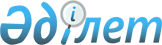 О вопросах создания товарищества с ограниченной ответственностью "Компания по управлению возвращенными активами"Постановление Правительства Республики Казахстан от 21 сентября 2023 года № 824
      Правительство Республики Казахстан ПОСТАНОВЛЯЕТ:
      1. Создать товарищество с ограниченной ответственностью "Компания по управлению возвращенными активами" (далее – товарищество) со стопроцентным участием государства в его уставном капитале.
      2. Определить основными предметами деятельности товарищества управление, обеспечение сохранности, реализацию активов, возвращенных в порядке, установленном Законом Республики Казахстан "О возврате государству незаконно приобретенных активов" и другими законами Республики Казахстан.
      3. Передать Комитету государственного имущества и приватизации Министерства финансов Республики Казахстан права владения и пользования государственной долей участия в уставном капитале товарищества.
      4. Комитету государственного имущества и приватизации Министерства финансов Республики Казахстан в установленном законодательством Республики Казахстан порядке обеспечить:
      1) утверждение устава товарищества;
      2) избрание лица, уполномоченного на подписание от имени товарищества документов для государственной регистрации, осуществление финансово-хозяйственной деятельности и представление его интересов перед третьими лицами до образования органов товарищества;
      3) государственную регистрацию товарищества в Государственной корпорации "Правительство для граждан";
      4) принятие иных мер, вытекающих из настоящего постановления.
      5. Внести в некоторые решения Правительства Республики Казахстан следующие дополнения:
      1) в постановлении Правительства Республики Казахстан от 12 апреля 1999 года № 405 "О видах государственной собственности на государственные пакеты акций и государственные доли участия в организациях":
      в перечне акционерных обществ и хозяйственных товариществ, государственные пакеты акций и доли участия которых остаются в республиканской собственности, утвержденном указанным постановлением:
      раздел "г. Астана" дополнить строкой, порядковый номер 21-211, следующего содержания:
      "21-211. Товарищество с ограниченной ответственностью "Компания по управлению возвращенными активами".";
      2) в постановлении Правительства Республики Казахстан от 24 апреля 2008 года № 387 "О некоторых вопросах Министерства финансов Республики Казахстан":
      в Положении о Министерстве финансов Республики Казахстан, утвержденном указанным постановлением:
      перечень организаций, находящихся в ведении Министерства и его ведомств, дополнить строкой, порядковый номер 9, следующего содержания:
      "9. Товарищество с ограниченной ответственностью "Компания по управлению возвращенными активами".".
      6. Настоящее постановление вводится в действие со дня его подписания.
					© 2012. РГП на ПХВ «Институт законодательства и правовой информации Республики Казахстан» Министерства юстиции Республики Казахстан
				
      Премьер-Министр Республики Казахстан 

А. Смаилов
